Государственное бюджетное профессиональное образовательное учреждение«Семеновский индустриально-художественный техникум»Методические указания, предназначенные 
для внеаудиторной самостоятельной работы 
студентов I курса по математике
специальностей 250401 «Технология деревообработки»1500311 «Монтаж и техническая эксплуатация промышленного оборудования»                                                                                    2015 годАвтор: преподаватель математики и информатики Семёновского индустриально-художественного техникума Бовырина Ю.Н.Рецензент:  преподаватель математики и информатики Семёновского индустриально-художественного техникума Кочнева О.А.Оглавление1	Пояснительная записка.	52	Методические указания по выполнению  внеаудиторных самостоятельных работ	7Раздел 1. Алгебра.	7Тема 1.1 Развитие понятия о числе. Степени и корни.	7Тема 1.2 Рациональные и иррациональные уравнения и неравенства, системы уравнений и неравенств.	9Тема 1.3 Степенная функция	10Тема 1.4 Показательная функция. Показательные уравнения и неравенства.	11Тема 1.5 Логарифмическая функция. Логарифмические уравнения и неравенства.	12Тема 1.6 Тригонометрические функции. Тригонометрические уравнения и неравенства.	13Раздел 2. Комбинаторика, статистика и теория вероятностей	16Тема 2.1 Элементы комбинаторики.	16Тема 2.2 Элементы теории вероятностей.	17Тема 2.3 Элементы математической статистики	18Раздел 3. Начала математического анализа	19Тема 3.1. Предел последовательности и предел функции	19Тема 3.2 Производная	20Тема 3.3 Первообразная и интеграл	21Раздел 4. Геометрия	22Тема 4.1 Прямые и плоскости в пространстве	22Тема 4.2 Многогранники	23Тема 4.3 Тела и поверхности вращения	24Тема 4.4 Координаты и векторы	253	Заключение	274	Основная справочная литература для выполнения самостоятельных работ	285	Приложение 1	29Что такое «конспект», как его составлять?	296	Приложение 2	30Как написать доклад.	30Пояснительная записка.       Дополнительной    формой   обучения      студента   является   самостоятельнаясистематическая работа  над  учебным   материалом.  Организуемые для студентовлекции,  практические  занятия  и   консультации   призваны   помочь   им   всамостоятельной работе. Количество  часов, отведенных на внеаудиторную работусоставляет  30  процентов  от общего числа  часов,  отведенных  на  изучение курса.       Преподавание    математики  имеет  целью  выработку  у    студентов     уменияпроводить  анализ  прикладных  задач  и овладение  основными   математическимиметодами исследования и решения таких задач.       В настоящем   пособии  приведены   самостоятельные работы по  математике суказанием   количества   часов,   отводимых   на   изучение  темы,  указано, в какойпоследовательности надо выполнять задания и краткие методические указания.Для студентов первого курса специальностей: 250401, 150311  учебным планом на внеаудиторную самостоятельную работу отводится  117 часов.Самостоятельная работа студентов проводится с целью:личностных:− сформированность представлений о математике как универсальном языке науки, средстве моделирования явлений и процессов, идеях и методах математики;− понимание значимости математики для научно-технического прогресса, сформированность отношения к математике как к части общечеловеческой культуры через знакомство с историей развития математики, эволюцией математических идей;− развитие логического мышления, пространственного воображения, алгоритмической культуры, критичности мышления на уровне, необходимом для будущей профессиональной деятельности, для продолжения образования и самообразования;− овладение математическими знаниями и умениями, необходимыми в повседневной жизни, для освоения смежных естественно-научных дисциплин и дисциплин профессионального цикла, для получения образования в областях, не требующих углубленной математической подготовки;− готовность и способность к образованию, в том числе самообразованию, на протяжении всей жизни; сознательное отношение к непрерывному образованию как условию успешной профессиональной и общественной деятельности;− готовность и способность к самостоятельной творческой и ответственной деятельности;− готовность к коллективной работе, сотрудничеству со сверстниками в образовательной, общественно полезной, учебно-исследовательской, проектной и других видах деятельности;− отношение к профессиональной деятельности как возможности участия в решении личных, общественных, государственных, общенациональных проблем;• метапредметных:− умение самостоятельно определять цели деятельности и составлять планы деятельности; самостоятельно осуществлять, контролировать и корректировать деятельность; использовать все возможные ресурсы для достижения поставленных целей и реализации планов деятельности; выбирать успешные стратегии в различных ситуациях;− умение продуктивно общаться и взаимодействовать в процессе совместной деятельности, учитывать позиции других участников деятельности, эффективно разрешать конфликты;− владение навыками познавательной, учебно-исследовательской и проектной деятельности, навыками разрешения проблем; способность и готовность к самостоятельному поиску методов решения практических задач, применению различных методов познания;− готовность и способность к самостоятельной информационно-познавательной деятельности, включая умение ориентироваться в различных источниках информации, критически оценивать и интерпретировать информацию, получаемую из различных источников;− владение языковыми средствами: умение ясно, логично и точно излагать свою точку зрения, использовать адекватные языковые средства;− владение навыками познавательной рефлексии как осознания совершаемых действий и мыслительных процессов, их результатов и оснований, границ своего знания и незнания, новых познавательных задач и средств для их достижения;− целеустремленность в поисках и принятии решений, сообразительность и интуиция, развитость пространственных представлений; способность воспринимать красоту и гармонию мира;• предметных:− сформированность представлений о математике как части мировой культуры и месте математики в современной цивилизации, способах описания явлений реального мира на математическом языке;− сформированность представлений о математических понятиях как важней ших математических моделях, позволяющих описывать и изучать разные процессы и явления; понимание возможности аксиоматического построения математических теорий;− владение методами доказательств и алгоритмов решения, умение их применять, проводить доказательные рассуждения в ходе решения задач;− владение стандартными приемами решения рациональных и иррациональных, показательных, степенных, тригонометрических уравнений и неравенств, их систем; использование готовых компьютерных программ, в том числе для поиска пути решения и иллюстрации решения уравнений и неравенств;− сформированность представлений об основных понятиях математического анализа и их свойствах, владение умением характеризовать поведение функций, использование полученных знаний для описания и анализа реальных зависимостей;− владение основными понятиями о плоских и пространственных геометрических фигурах, их основных свойствах; сформированность умения распознавать геометрические фигуры на чертежах, моделях и в реальном мире; применение изученных свойств геометрических фигур и формул для решения геометрических задач и задач с практическим содержанием;− сформированность представлений о процессах и явлениях, имеющих вероятностный характер, статистических закономерностях в реальном мире, основных понятиях элементарной теории вероятностей; умений находить и оценивать вероятности наступления событий в простейших практических ситуациях и основные характеристики случайных величин;− владение навыками использования готовых компьютерных программ при решении задач.Прочное усвоение знаний невозможно без целенаправленного развития мышления, которое является одной из основных задач современного  обучения.Программой предусмотрены следующие виды самостоятельной работы.  Данная внеаудиторная деятельность сориентирована на развитие таких личностных качеств как аккуратность, усидчивость,  логическое мышление, пространственное воображение, техническую эстетику.Студентами  осваивается поисковый творческий тип деятельности. Его усвоение обеспечивается разно-уровневыми заданиями по всем темам, а также заданиями, для решения которых требуются нетрадиционные подходы, приемы и методы.Полученные навыки и умения помогут  студентам успешно осваивать специальные дисциплины такие как: техническая механика, конструирование и инженерная графика.Ниже по каждой теме представлены методические указания для студентов по выполнению внеаудиторных самостоятельных работ,  варианты для каждой расчетной работы и критерии оценки. Все виды самостоятельных работ выполняются индивидуально каждым студентов.Методические указания по выполнению 
внеаудиторных самостоятельных работРаздел 1. Алгебра. Тема 1.1 Развитие понятия о числе. Степени и корни.Цель:Отработать навыки вычисления и упрощения выражений с помощью применения свойств степеней и корней.Самостоятельно познакомится с понятием степени с действительным показателем.Формы работы: Расчетная работа по теме «Правила вычисления с приближёнными значениями»Составление конспекта по теме «Степень с действительным показателем» Решение упражнений  по темеВремя, отведенное на выполнение самостоятельной работы: 12 часовСоставление конспекта по теме «Степень с действительным показателем» и решение задач по теме (6часов).Алгоритм выполнения работы.Прочитать §5 учебника Ш.А. Алимова «Алгебра и начала анализа» стр. 24;Выписать определение степени с действительным показателемСформулировать свойства степени с действительным показателем.Привести пример степени с действительным показателем.Выполнить задания по вариантам: Вариант 1 - №79-№82 (2,4)                                                                 Вариант 2 - №79-№82 (1,3)Тема 1.2 Рациональные и иррациональные уравнения и неравенства, системы уравнений и неравенств.Цель: отработать навыки решения рациональных и иррациональных и уравнений           и  неравенств различными приёмами, полученных на занятиях;развивать навыки и умения при решении уравнений и неравенств графическим методом;развивать логическое мышление и умение анализировать.Форма работы:решение упражнений по теме;расчётная работа по теме «Решение систем уравнений и неравенств графическим методом »Время отведенное на решение самостоятельной работы: 8 часовРешение упражнений по теме. (3 часа)Выполнить задания по карточкам.Расчётная работа «Решение систем уравнений и неравенств графическим методом». (5 часов)Тема 1.3 Степенная функцияЦель: рассмотреть виды степенных функций, их графики и свойствасамостоятельно рассмотреть графики степенной функции, содержащих переменную под знаком модуля.Форма работы: решение упражнений по темеВремя отведенное на решение самостоятельной работы: 2 часаТема 1.4 Показательная функция. Показательные уравнения и неравенства.Цель:закрепить и расширить знания, полученные на занятиях;развивать умения анализировать и строить графики; Форма работы: решение упражнений по темеВремя отведенное на решение самостоятельной работы: 6 часовТема 1.5 Логарифмическая функция. Логарифмические уравнения и неравенства.Цель: используя справочную и учебную литературу и интернет-источники получить информацию о том, в каких науках применяется понятие логарифма и оформить полученные результаты в форме презентации. отработать навыки вычисления значений логарифмических выражений с помощью калькулятора и с помощью свойств. Форма работы: конспект по теме «Десятичные и натуральные логарифмы»;Расчётная работа «Вычисление значений логарифмических выражений с помощью калькулятора»;Доклад по теме «Практическое применение логарифмов» - защита презентации     Время отведенное на решение самостоятельной работы: 10 часовКонспект по теме «Десятичные и натуральные логарифмы» (1 час)Указания к выполнению работы: прочитать §17 учебника Ш.А. Алимов «Алгебра и начала анализа», правила составления конспекта смотри приложение.Критерии оценки: при выставлении оценки учитывается количество проанализированных ресурсов, аккуратность и точность выполненной работыРасчётная работа «Вычисление значений логарифмических выражений с помощью калькулятора» (3 часа)Критерии оценки: за первое правильно выполненное задание 2 балла, за второе задание – 4 балла, за третье задание – 6 баллов.  Доклад по теме «Практическое применение логарифмов» - защита презентации (6 часов)Подготовьте презентацию не более чем из 10 слайдов по теме «Логарифмы вокруг нас». Расскажите, используя примеры, в каких еще науках используют логарифмы.Критерии оценки: при выставлении оценки учитывается количество проанализированных ресурсов, наглядность оформления, целостность и логичность подобранного материала.Тема 1.6 Тригонометрические функции. Тригонометрические уравнения и неравенства.Цель: отработать навыки вычисление значений тригонометрических выражений с помощью калькулятора. обобщить и систематизировать изученный материал по теме.Вспомнить решение прямоугольных и косоугольных треугольников;используя справочную и учебную литературу и интернет-источники подготовить краткое сообщение о том, в каких науках применяются тригонометрические функции.Форма работы: Решение упражнений по теме;Расчётная работа «вычисление значений тригонометрических выражений с помощью калькулятора»»;Составление теста по теме «Тригонометрические выражения»  Время отведенное на решение самостоятельной работы: 14 часов1.Решение упражнений по теме (3часа)Критерии оценки: при выставлении оценки учитывается: аккуратность выполненной работы; полнота проведённого исследования функции и точность построения графика2. Расчётная работа «Вычисление значений тригонометрических выражений с  помощью калькулятора» (7 часов)Указания к выполнению работы: изучить самостоятельно §§7,8 стр.19-22 учебника Н.В. Богомолова «Практические занятия по математике»Критерии оценки: при выставлении оценки учитывается: точность приведённых вычислений а также аккуратность выполнения работыСоставление теста по теме «Тригонометрические выражения» (4 часа)Оформите тест по теме «Тригонометрические выражения», состоящий из 10 вопросов и 3 вариантов ответов на каждый из них.Вопросы должны быть чётко сформулированы – не дающих права ответов: может быть, или-или и т.д.При составлении теста, должны быть использованы темы §21-§32 учебника Ш.А. Алимова «Алгебра и начала анализа».Раздел 2. Комбинаторика, статистика и теория вероятностейТема 2.1 Элементы комбинаторики.Цель: расширить знания полученные на занятиях обобщить и систематизировать изученный материал по теме.отработать навыки решения простейших комбинаторных задач методом перебораФорма работы: решение упражнений по теме  Время отведенное на решение самостоятельной работы: 6 часовКритерии оценки: за каждое правильно решённое задание ставится 2 баллаТема 2.2 Элементы теории вероятностей.Цель: закрепить знания полученные на занятиях, развивать логическое мышлениеФорма работы: решение задач по темеВремя отведенное на решение самостоятельной работы: 4 часа Критерии оценки: за каждое правильно выполненное задание – 2 баллаТема 2.3 Элементы математической статистикиЦель:обобщить и систематизировать изученный материал по теме.отработать навыки анализа информации статистического характера и числовых данных, представленных в виде диаграмм, графиков.Форма работы: Решение упражнений  по теме.Время, отведенное на выполнение самостоятельной работы: 4 часаХод   работы:Раздел 3. Начала математического анализаТема 3.1. Предел последовательности и предел функцииЦель:закрепить навыки, полученные на занятии;Форма работы: решение заданий по темеВремя, отведенное на выполнение самостоятельной работы: 4 часаХод работы:Указания к выполнению заданий:  Прочитать §2 стр. 73, §1 стр. 75, §2 стр. 81. Н.В. Богомолова «Практические задания по математике» для техникумов.Подставить вместо «х» число, к которому стремится х.Если получилось число, то предел посчитан, если получилась неопределённость , , ,  и т.д., то воспользоваться способами раскрытия этих неопределённостей.Тема 3.2 ПроизводнаяЦель:закрепить навыки, полученные на занятии; формировать умения анализировать, использовать знания в нестандартных ситуациях;формирование профессиональных компетенций.Форма работы: решение заданий по темесоставление конспекта по теме «примеры использования производной для нахождения наилучшего решения в прикладных задачах»Время, отведенное на выполнение самостоятельной работы: 6 часовХод работы:Решение задач по темеПрочитать п.2 стр. 189-192 А.Г. Мордкович «Алгебра и начала анализа 10-11 класс»;Выполнить по аналогии задания  № 952, №954, №956Тема 3.3 Первообразная и интегралЦель: обеспечить повторение  изученного материала, наиболее общих и существенных понятий, теорем и алгоритмов.предоставить  возможность использовать приобретенные знания при решении задач разного содержания и уровня сложности.обеспечить проверку уровня усвоения  изученного материала.Форма работы: составление конспекта по теме «Примеры применения интеграла в физике»решение заданий по темеВремя, отведенное на выполнение самостоятельной работы: 5 часовХод работы:Критерии оценки: оценивается логичность и точность изложенного материала,  правильность выполнения заданий.Выполнить расчётную работу «Нахождение площади фигуры с помощью определенного интеграла»Критерии оценки: оценивается полнота исследования графиков функции и правильность вычислений.Раздел 4. ГеометрияТема 4.1 Прямые и плоскости в пространствеЦель:Закрепление и развитие навыков и умений, полученных на занятиях.Форма работы: Составление конспекта по теме «Параллельное проектирование. Изображение пространственных фигур»;Решение задач по теме;Составление кроссворда по теме «Прямые и плоскости в пространстве»Время, отведенное на выполнение самостоятельной работы: 8 часовХод работы:Составьте кроссворд по теме «Прямые и плоскости в пространстве». Используя 12-15 понятий по теме «Прямые и плоскости в пространстве».Критерии оценки: 2 балла за каждый корректно сформулированный вопрос по указанной теме. 1 балл за верно написанное понятие. Дополнительный балл – за качество оформления работы. При формулировании вопроса можно использовать не только формулировки определений и теорем, но и чертежи.Тема 4.2 МногогранникиЦель:Самостоятельно ознакомится  с понятием симметрия в пространстве;Сформулировать понятие «правильного многогранника»;Развитие творческих способностей и познавательной активности.Форма работы:Доклад по теме «правильные и полуправильные многогранники»Решение упражнений по теме;Моделирование правильных многогранниковВремя, отведенное на выполнение самостоятельной работы: 16 часовХод работы:Используя справочную литературу и дополнительные интернет ресурсы составить доклад по теме «Симметрия в пространстве.  Правильные многогранники» по следующему плану:Титульный листСодержаниеГлава 1. Симметрия в пространстве. (в этой главе должно быть представлено определение симметрии, виды симметрий в пространстве с иллюстрациями).Глава 2. Правильные многогранники (в этой главе должны быть  следующие пункты: 1) определение правильного многогранника; 2) приведены пять видов правильных многогранников с характеристиками и иллюстрациями, оформленными в виде таблицы; 3) приведено решение задач № 282, №286;)Приложение (представить чертёж-схему изготовления модели правильного многогранника).Список литературы.Критерии оценки: оценивается логичность, наглядность и  аккуратность выполненной работы, соблюдение всех пунктов плана.Тема 4.3 Тела и поверхности вращенияЦель:Выработать навыки решения задач с использованием формул объёмов тел вращения;Развитие творческих и конструктивных способностей.Форма работы:Решение упражнений по теме;Изготовление модели тела вращенияВремя, отведенное на выполнение самостоятельной работы: 8 часовХод работы:Решить тест.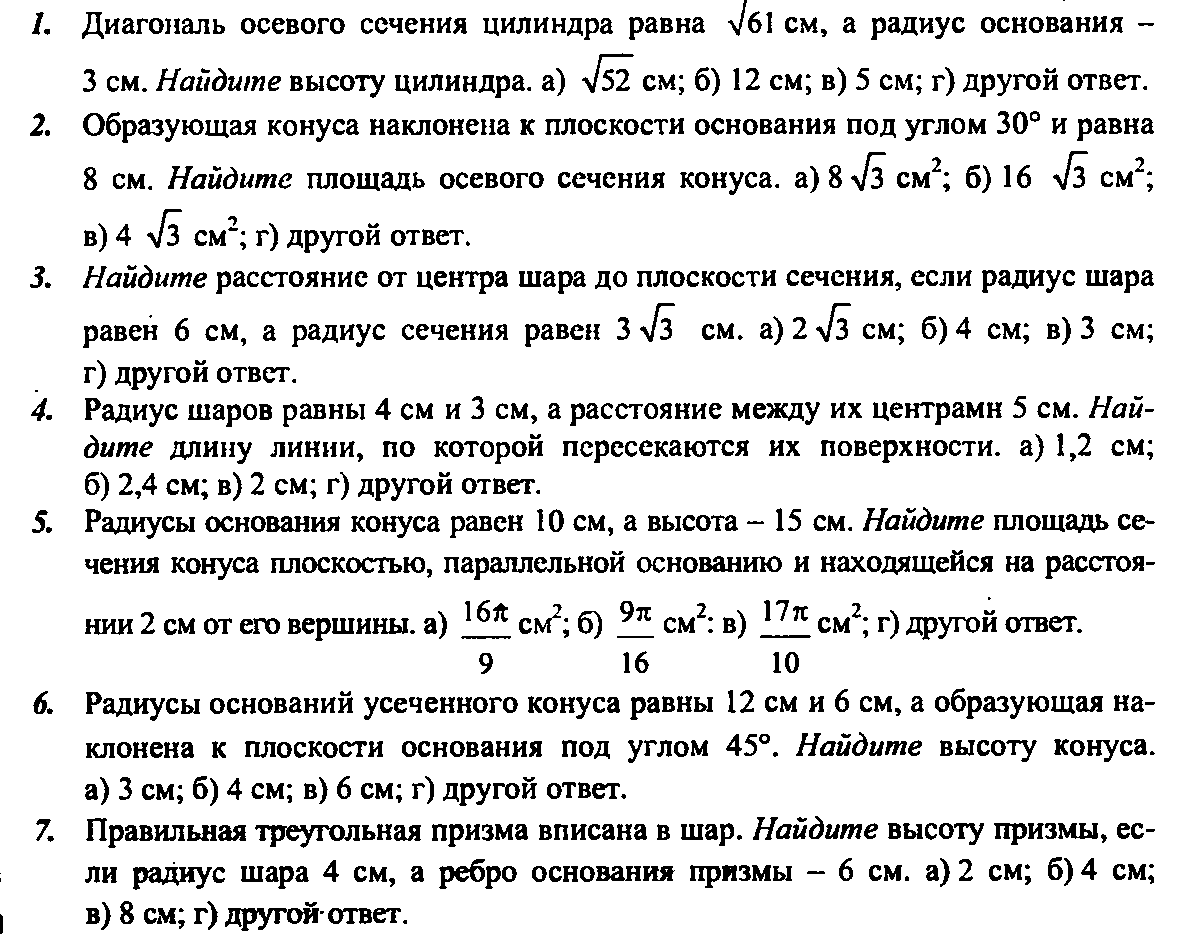 За каждый правильный ответ на вопрос 3 балла.Изготовить модель тела вращения. Оценивается аккуратность выполненной работы, наличие схемы выполнения модели и её практическое применение или историческая справка.Тема 4.4 Координаты и векторыЦель: познакомится с понятием движение пространства и основными видами движений;отработать навыки полученные на занятиях.Форма работы: Составить конспект по теме «Движение»Решение задач по темеВремя, отведенное на выполнение самостоятельной работы: 4 часаХод работы:Составить конспект «Движение» прочитав §3 стр. 117 учебника Л.С. Атанасян «Геометрия 10-11», ответив на вопросы: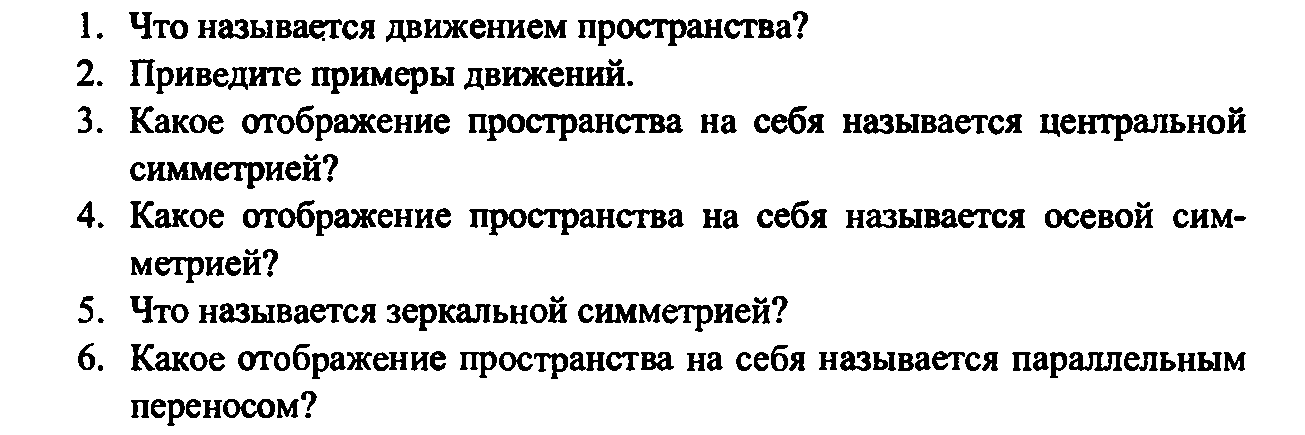 Решить задачи: Какие координаты имеет точка А, если при центральной симметрии с центром А точка В(1;0;2) переходит в точку С(2;-1;4).Как расположена плоскость по отношению к осям координат и , если при зеркальной симметрии относительно этой плоскости точка М(2;2;3) переходит в точку М1(2;-2;3).В какую перчатку (правую или левую) переходит правая перчатка при зеркальной симметрии? Осевой симметрии? Центральной симметрии?Критерии оценки.За каждый правильно ответ на вопрос – 2 балла, за каждую правильно решенную задачу – 3 баллаЗаключениеВ соответствии с новыми стандартами и рекомендациями  министерства образования на внеаудиторную самостоятельную работу студентов отводится 30% времени, рассчитанного на реализацию образовательной программы по учебной дисциплине. Полученные знания, умения и навыки при выполнении данных самостоятельных работ позволяют повысить мотивацию студентов,  приобрести практический опыт в обработке различных данных с помощью калькулятора, развивать логическое мышление,  умение анализировать и работать с разными источниками информации.В ходе изучения материала данного курса целесообразно сочетать такие формы организации учебной работы, как практикумы по решению задач,  конспекты,  тестирование, частично-поисковая деятельность, исследовательская деятельность. Развитию математического интереса способствуют творческие математические задания: доклады, презентации и т.д.Результат работы студентов по данному  пособию должен быть таким: развитие интереса к математике; углубление материала основного курса, расширение кругозора и формирование мировоззрения, раскрытие прикладных аспектов математики. Инструментарием для оценивания результатов могут быть: тестирование; анкетирование; творческие и исследовательские работы. Сведения о выполнении самостоятельных работ фиксируются в специальном журнале. Все из перечисленных выше форм самостоятельной работы были апробированы в 2014-2015 учебном году. Перечень рекомендуемых учебных изданий, 
интернет-ресурсов, дополнительной литературыОсновные источники: Алимов Ш. А. и др. Математика: алгебра и начала математического анализа, геометрия. Алгебра и начала математического анализа (базовый и углубленный уровни).10—11 классы. — М., 2014.Атанасян Л. С., Бутузов В. Ф., Кадомцев С. Б. и др. Математика: алгебра и начала математического анализа. Геометрия. Геометрия (базовый и углубленный уровни). 10—11 классы. — М., 2014.Башмаков М. И. Математика: учебник для студ. учреждений сред. проф. образования. — М., 2014.Башмаков М. И. Математика. Сборник задач профильной направленности: учеб. Пособие для студ. учреждений сред. проф. образования. — М., 2014.Башмаков М. И. Математика. Задачник: учеб. пособие для студ. учреждений сред. проф.образования. — М., 2014.Колягин Ю.М., Ткачева М. В, Федерова Н. Е. и др. Математика: алгебра и начала математического анализа. Алгебра и начала математического анализа (базовый и углубленный уровни). 10 класc / под ред. А. Б. Жижченко. — М., 2014.Колягин Ю.М., Ткачева М. В., Федерова Н. Е. и др. Математика: алгебра и начала математического анализа. Алгебра и начала математического анализа (базовый и углубленный уровни). 11 класс / под ред. А. Б. Жижченко. — М., 2014.Дополнительные источники: Университетская библиотека онлайн www.biblioclub.ruОбразовательные ресурсы интернета www.alleng.ruwww.fcior.edu.ru  (Информационные, тренировочные и контрольные материалы).www.school-collection.edu.ru   (Единая коллекции цифровых образовательных ресурсов).Приложение 1Что такое «конспект», как его составлять?Конспект — это краткое, связное и последовательное изложение констатирующих и аргументирующих положений текста.В качестве примера приведем возможную классификацию видов конспектов:1.  План-конспект. При создании такого конспекта сначала пишется план текста, далее на отдельные пункты плана «наращиваются» комментарии. Это могут быть цитаты или свободно изложенный текст.2.  Тематический конспект. Такой конспект является кратким изложением данной темы, раскрываемой по нескольким источникам.3.  Текстуальный конспект. Этот конспект представляет собой монтаж цитат одного текста. Как составлять конспект1. Определите цель составления конспекта.2. Читая изучаемый материал в первый раз, подразделяйте его на основные смысловые части, выделяйте главные мысли, выводы.3. Если составляется план-конспект, сформулируйте его пункты и определите, что именно следует включить в план-конспект для раскрытия каждого из них.4. Наиболее существенные положения изучаемого материала (тезисы) последовательно и кратко излагайте своими словами или приводите в виде цитат.5. В конспект включаются не только основные положения, но и обосновывающие их выводы, конкретные факты и примеры (без подробного описания).6. Составляя конспект, можно отдельные слова и целые предложения писать сокращенно, выписывать только ключевые слова, вместо цитирования делать лишь ссылки на страницы конспектируемой работы, применять условные обозначения.7. Чтобы форма конспекта как можно более наглядно отражала его содержание, располагайте абзацы «ступеньками» подобно пунктам и подпунктам плана, применяйте разнообразные способы подчеркивания, используйте карандаши и ручки разного цвета. Познакомьтесь с правилами конспектирования1.Записать название конспектируемого произведения (или его части) и его выходные данные.2. Осмыслить основное содержание текста, дважды прочитав его.3. Составить план — основу конспекта.4. Конспектируя, оставить место (широкие поля) для дополнений, заметок, записи незнакомых терминов и имен, требующих разъяснений.Помнить, что в конспекте отдельные фразы и даже отдельные слова имеют более важное значение, чем в подробном изложении.5.  Запись вести своими словами, это способствует лучшему осмыслению текста.6.  Применять определенную систему подчеркивания, сокращений, условных обозначений.7.  Соблюдать правила цитирования — цитату заключать в кавычки, давать ссылку на источник с указанием страницы.Приложение 2Как написать доклад.«Залог успеха,
Соль удачи —
Трудолюбивое терпенье.
А без терпенья мало значат
И озаренье
И уменье…»
Л.ТатьяничеваДоклад — вид самостоятельной научно — исследовательской работы, где автор раскрывает суть исследуемой проблемы; приводит различные точки зрения, а также собственные взгляды на нее.Этапы работы над докладом.Подбор и изучение основных источников по теме (как и при написании реферата рекомендуется использовать не менее 8 — 10 источников).Составление библиографии.Обработка и систематизация материала. Подготовка выводов и обобщений.Разработка плана доклада.Написание.Публичное выступление с результатами исследования.В докладе соединяются три качества исследователя: умение провести исследование, умение преподнести результаты слушателям и квалифицированно ответить на вопросы.Отличительной чертой доклада является научный, академический стиль.
Академический стиль — это совершенно особый способ подачи текстового материала, наиболее подходящий для написания учебных и научных работ. Данный стиль определяет следующие нормы:предложения могут быть длинными и сложными;часто употребляются слова иностранного происхождения, различные термины;употребляются вводные конструкции типа «по всей видимости», «на наш взгляд»;авторская позиция должна быть,  как можно менее выражена, то есть должны отсутствовать местоимения «я», «моя (точка зрения)»;в тексте могут встречаться штампы и общие слова.

Общая структура такого доклада может быть следующей:Формулировка темы исследования (причем она должна быть не только актуальной, но и оригинальной, интересной по содержанию).Актуальность исследования (чем интересно направление исследований, в чем заключается его важность, какие ученые работали в этой области, каким вопросам в данной теме уделялось недостаточное внимание, почему учащимся выбрана именно эта тема).Цель работы (в общих чертах соответствует формулировке темы исследования и может уточнять ее).Задачи исследования (конкретизируют цель работы, «раскладывая» ее на составляющие).Требования к оформлению письменного доклада такие же, как и при написании реферата.Титульный листОглавление (в нем последовательно указываются названия пунктов доклада, указываются страницы, с которых начинается каждый пункт).Введение (формулируется суть исследуемой проблемы, обосновывается выбор темы, определяются ее значимость и актуальность, указываются цель и задачи доклада, дается характеристика используемой литературы)Основная часть (каждый раздел ее доказательно раскрывает исследуемый вопрос)Заключение (подводятся итоги или делается обобщенный вывод по теме доклада)Список литературы. Несколько советов о том, как блестяще выступить перед аудиторией.Продолжительность выступления обычно не превышает 10-15 минут. Поэтому при подготовке доклада из текста работы отбирается самое главное.В докладе должно быть кратко отражено основное содержание всех глав и разделов исследовательской работы.Заучите значение всех терминов, которые употребляются в докладе.Не бойтесь аудитории — ваши слушатели дружески настроены.Выступайте в полной готовности — владейте темой настолько хорошо, насколько это возможно.Сохраняйте уверенный вид — это действует на аудиторию и преподавателей.Делайте паузы так часто, как считаете нужным.Не торопитесь и не растягивайте слова. Скорость вашей речи должна быть примерно 120 слов в минуту.Подумайте, какие вопросы вам могут задать слушатели, и заранее сформулируйте ответы.Если вам нужно время, чтобы собраться с мыслями, то, наличие заранее подготовленных карт, схем, диаграммы, фотографии и т.д. поможет вам выиграть  драгоценное время для формулировки ответа, а иногда и даст готовый ответ.При соблюдении этих правил у вас должен получиться интересный доклад, который,  несомненно, будет высоко оценен преподавателем.ОглавлениеОДОБРЕНАна заседании цикловой комиссии 
общеобразовательных  дисциплин естественнонаучного цикла ОДОБРЕНАна заседании цикловой комиссии 
общеобразовательных  дисциплин естественнонаучного цикла ОДОБРЕНАна заседании цикловой комиссии 
общеобразовательных  дисциплин естественнонаучного цикла Методическая разработка составлена в соответствии с рабочей программой по дисциплине «Математика: алгебра, начала анализа, геометрия»Методическая разработка составлена в соответствии с рабочей программой по дисциплине «Математика: алгебра, начала анализа, геометрия»Протокол № ___ от __________Протокол № ___ от __________Протокол № ___ от __________Зам. директора по методической работеЗам. директора по методической работеПредседательЯшина В.А.Байдакова О.А.решение упражнений по темам61составление конспектов по темам6расчетные и расчетно-графические работы по темам8составление теста, кроссворда по темам8подготовка докладов по темам6моделирование геометрических тел6Разработка исследовательских проектов22Расчетная работа «Правила вычисления с приближёнными значениями»(6 часов)Расчетная работа «Правила вычисления с приближёнными значениями»(6 часов)Расчетная работа «Правила вычисления с приближёнными значениями»(6 часов)Расчетная работа «Правила вычисления с приближёнными значениями»(6 часов)Расчетная работа «Правила вычисления с приближёнными значениями»(6 часов)Вариант 11. Пользуясь калькулятором, вычислите значение выражений: 2. Найдите десятичные приближения с точностью до 0,01 с недостатком и с избытком для чисел: 1) 0,37893;  2) -4,5678;  3) ;  4) .3. Найдите погрешность и абсолютную погрешность приближённого значения а величины х, если1) ;             2) ;  4. Граница абсолютной погрешности приближённого значения а числа х равна h. Найдите границы, в которых заключено число х, если1) а=23; h=0.5   2) a=-2.32;  h=0.15. Найдите сумму , если1)    2)    6. Для примеров задания 5 найти разность  Вариант 11. Пользуясь калькулятором, вычислите значение выражений: 2. Найдите десятичные приближения с точностью до 0,01 с недостатком и с избытком для чисел: 1) 0,37893;  2) -4,5678;  3) ;  4) .3. Найдите погрешность и абсолютную погрешность приближённого значения а величины х, если1) ;             2) ;  4. Граница абсолютной погрешности приближённого значения а числа х равна h. Найдите границы, в которых заключено число х, если1) а=23; h=0.5   2) a=-2.32;  h=0.15. Найдите сумму , если1)    2)    6. Для примеров задания 5 найти разность  Вариант 11. Пользуясь калькулятором, вычислите значение выражений: 2. Найдите десятичные приближения с точностью до 0,01 с недостатком и с избытком для чисел: 1) 0,37893;  2) -4,5678;  3) ;  4) .3. Найдите погрешность и абсолютную погрешность приближённого значения а величины х, если1) ;             2) ;  4. Граница абсолютной погрешности приближённого значения а числа х равна h. Найдите границы, в которых заключено число х, если1) а=23; h=0.5   2) a=-2.32;  h=0.15. Найдите сумму , если1)    2)    6. Для примеров задания 5 найти разность  Вариант 2Вариант 2Вариант 11. Пользуясь калькулятором, вычислите значение выражений: 2. Найдите десятичные приближения с точностью до 0,01 с недостатком и с избытком для чисел: 1) 0,37893;  2) -4,5678;  3) ;  4) .3. Найдите погрешность и абсолютную погрешность приближённого значения а величины х, если1) ;             2) ;  4. Граница абсолютной погрешности приближённого значения а числа х равна h. Найдите границы, в которых заключено число х, если1) а=23; h=0.5   2) a=-2.32;  h=0.15. Найдите сумму , если1)    2)    6. Для примеров задания 5 найти разность  Вариант 11. Пользуясь калькулятором, вычислите значение выражений: 2. Найдите десятичные приближения с точностью до 0,01 с недостатком и с избытком для чисел: 1) 0,37893;  2) -4,5678;  3) ;  4) .3. Найдите погрешность и абсолютную погрешность приближённого значения а величины х, если1) ;             2) ;  4. Граница абсолютной погрешности приближённого значения а числа х равна h. Найдите границы, в которых заключено число х, если1) а=23; h=0.5   2) a=-2.32;  h=0.15. Найдите сумму , если1)    2)    6. Для примеров задания 5 найти разность  Вариант 11. Пользуясь калькулятором, вычислите значение выражений: 2. Найдите десятичные приближения с точностью до 0,01 с недостатком и с избытком для чисел: 1) 0,37893;  2) -4,5678;  3) ;  4) .3. Найдите погрешность и абсолютную погрешность приближённого значения а величины х, если1) ;             2) ;  4. Граница абсолютной погрешности приближённого значения а числа х равна h. Найдите границы, в которых заключено число х, если1) а=23; h=0.5   2) a=-2.32;  h=0.15. Найдите сумму , если1)    2)    6. Для примеров задания 5 найти разность  1. Пользуясь калькулятором, вычислите значение выражений: 2. Найдите десятичные приближения с точностью до 0,01 с недостатком и с избытком для чисел: 1) 1,4978;   2)-3,7326;    3)-;    4);3. Найдите погрешность и абсолютную погрешность приближённого значения а величины х, если1) ;      2) ;  4. Граница абсолютной погрешности приближённого значения а числа х равна h. Найдите границы, в которых заключено число х, если1) a=2.5;   h=0.01      2) a=4.55;   h=0.055. Найдите сумму , если1)   2)    6. Для примеров задания 5 найти разность 1. Пользуясь калькулятором, вычислите значение выражений: 2. Найдите десятичные приближения с точностью до 0,01 с недостатком и с избытком для чисел: 1) 1,4978;   2)-3,7326;    3)-;    4);3. Найдите погрешность и абсолютную погрешность приближённого значения а величины х, если1) ;      2) ;  4. Граница абсолютной погрешности приближённого значения а числа х равна h. Найдите границы, в которых заключено число х, если1) a=2.5;   h=0.01      2) a=4.55;   h=0.055. Найдите сумму , если1)   2)    6. Для примеров задания 5 найти разность Критерии оценкиКритерии оценкиКритерии оценкиКритерии оценкиКритерии оценкиОтличноХорошоУдовлетворительноУдовлетворительноНеудовлетворительноБез ошибок1-3 вычислительные ошибки4-5 вычислительных ошибок4-5 вычислительных ошибокБолее 6 ошибокКритерии оценкиКритерии оценкиКритерии оценкиКритерии оценкиОтличноХорошоУдовлетворительноНеудовлетворительноЕсли работа выполнена строго по плану, без ошибок и исправленийЕсли работа выполнена по плану без исправлений, в задачах допущена вычислительная ошибкаЕсли работа выполнена по плану, в практической части допущено 2-4 ошибкиРабота составлена не по плану и не приведены решения задачКарточка №11. 2. 3. 4. Карточка №11. 2. 3. 4. Карточка №11. 2. 3. 4. 3574Карточка №21. 2. 3. 4. Карточка №21. 2. 3. 4. 3574Карточка №31. 2. 3. 4. Карточка №31. 2. 3. 4. Карточка №31. 2. 3. 4. 3574Карточка №41. 2. 3. 4. Карточка №41. 2. 3. 4. 3574Критерии оценкиКритерии оценкиКритерии оценкиКритерии оценкиКритерии оценкиКритерии оценкиКритерии оценкиОтличноХорошоУдовлетворительноУдовлетворительноУдовлетворительноНеудовлетворительноНеудовлетворительно17-19 баллов15-17 баллов12-14 баллов12-14 баллов12-14 балловменее 12 балловменее 12 балловВариант 1Решить задания №162, №172, №173 (нечетные)Вариант 2Решить задания №162, №172, №173 (чётные)Указания к выполнению работы:  1) Прочитать задачу 4 стр. 60 и задачу 8 стр. 64; 2) Разбить правую и левую части уравнения или неравенства на две функции (обозначив за )3) построить графики полученных функций в одной системе координат4) (для уравнений) Найти все точки пересечения графиков и выписать их координату «х» это и будет ответом; (для неравенств) в зависимости от знака неравенства записать: если «>» то определить промежуток, где график первой функции находится выше графика второй функции, если «<» то определить промежуток, на котором график первой функции находится ниже графика второй функции.Указания к выполнению работы:  1) Прочитать задачу 4 стр. 60 и задачу 8 стр. 64; 2) Разбить правую и левую части уравнения или неравенства на две функции (обозначив за )3) построить графики полученных функций в одной системе координат4) (для уравнений) Найти все точки пересечения графиков и выписать их координату «х» это и будет ответом; (для неравенств) в зависимости от знака неравенства записать: если «>» то определить промежуток, где график первой функции находится выше графика второй функции, если «<» то определить промежуток, на котором график первой функции находится ниже графика второй функции.Критерии оценкиКритерии оценкиКритерии оценкиКритерии оценкиОтличноХорошоУдовлетворительноНеудовлетворительноПриведено полное решение задач с подробным анализомРешение уравнений и неравенств с неполным аналитическим исследованиемПриведено решение уравнений и неравенств без анализаЗадания выполненные без графиков и с ошибкамиВариант 1Выполнить задание №129 (1,3,5)Вариант 2Выполнить задание № 129 (2,4,6)Указания к выполнению заданий: отметить область определения и множество значений функции, составить таблицу значений функции, построить графики функций, отобразить симметрично оси Ох ту часть графика, которая находится ниже оси Ох.Указания к выполнению заданий: отметить область определения и множество значений функции, составить таблицу значений функции, построить графики функций, отобразить симметрично оси Ох ту часть графика, которая находится ниже оси Ох.Критерии оценкиКритерии оценкиКритерии оценкиКритерии оценкиОтличноХорошоУдовлетворительноНеудовлетворительноПравильно выполненные все задания без ошибок и поправокПравильно выполненные задания с одной ошибкой в свойствах графика функцииНаличие ошибок в построении и свойствах графиковЗадания выполненные с ошибками и без анализа свойств графиковВариант 1.1. Построить графики функции                № 201(нечет) Вариант 2.1. Построить графики функции                № 201(чет)указания к выполнению задания: выписать основные свойства функции, построить таблицу значений, построить график функции, сделать вывод о том, как был получен этот график.указания к выполнению задания: выписать основные свойства функции, построить таблицу значений, построить график функции, сделать вывод о том, как был получен этот график.2. №221 (чётные)2. №221 (нечётные) Указания к выполнению задания: смотри задачу 8 стр. 77Указания к выполнению задания: смотри задачу 8 стр. 773. №236-№237 (1)3. №236-№237 (2)Указания к решению задания: смотри задачу 5 стр. 80Указания к решению задания: смотри задачу 5 стр. 80Критерии оценкиКритерии оценкиКритерии оценкиКритерии оценкиОтличноХорошоУдовлетворительноНеудовлетворительноБез ошибок выполненные все задания работыДопущено не более трёх вычислительных ошибокДопущены не более трёх ошибок при построении графиков функций и не более 4 вычислительных ошибокДопущено более 4 вычислительных и графических ошибокВариант 1Вариант 21. Вычислите с помощь микрокалькулятора.1. Вычислите с помощь микрокалькулятора.Lg30,     ln 25Lg123,   ln 6        2. Вычислить значения выражения с точностью 0,001, перейдя к десятичному или натуральному логарифму. (при решении использовать и записать формулу перехода)2. Вычислить значения выражения с точностью 0,001, перейдя к десятичному или натуральному логарифму. (при решении использовать и записать формулу перехода)Log5 3,   Log5Log27,     log373. С помощью микрокалькулятора вычислить значение выражения с точностью до 0,013. С помощью микрокалькулятора вычислить значение выражения с точностью до 0,011) 2) №3861) 2) №387ОтличноХорошоУдовлетворительноНеудовлетворительно22 – 24 балла17 – 21 балл12 – 16 баллов0 – 11 балловВариант 1№717 (1)№729 (1,3)№744 (2)Вариант 2№717 (2)№729 (2,4)№744 (1)Вариант 1№34-№38 чётные№44-№47 нечётныеВариант 2№34-№38 нечётные№44-№47 чётныеВариант 1Вариант 1Вариант 21.Пользуясь формулой подсчёта размещений                                                                       решить следующие задачи: 1.Пользуясь формулой подсчёта размещений                                                                       решить следующие задачи: 1.Пользуясь формулой подсчёта размещений                                                                       решить следующие задачи: Сколькими способами можно выбрать председателя, заместителя и скретаря собрания их присутствующих 30 человек. Сколько различных (без повторений) трехзначных чисел можно составить из цифр   0,1,2,3,4.Сколько различных (без повторений) трехзначных чисел можно составить из цифр   0,1,2,3,4.Пользуясь формулой подсчета перестановок решить задачи Пользуясь формулой подсчета перестановок решить задачи Пользуясь формулой подсчета перестановок решить задачи В актовом зале за столом президиума 4 стула. Сколькими способами можно рассадить четырёх человек, избранных в президиум?За круглым столом на именинах у Ани рассаживаются семеро гостей. Сколькими способами можно рассадить гостейЗа круглым столом на именинах у Ани рассаживаются семеро гостей. Сколькими способами можно рассадить гостейПользуясь формулой подсчёта сочетаний решить задачиПользуясь формулой подсчёта сочетаний решить задачиПользуясь формулой подсчёта сочетаний решить задачиСоставить частное  двух чисел, выяснить, что больше  или По списку в 9 классе 15 девочек и 13 мальчиков. Нужно выделить группу из трёх человек для организации дежурства по классу. Сколькими способами это можно сделать, если:а) все члены этой группы должны быть девочки;б) все члены этой группы должны быть мальчики;в)в группе должны быть 1 девочка и 2 мальчика;д) в группе должно быть 2 мальчика и 1 девочка1) Составить частное  двух чисел, выяснить, что больше   или 2) По списку в 9 классе 13 девочек и 15 мальчиков. Нужно выделить группу из трёх человек для организации дежурства по классу. Сколькими способами это можно сделать, если:а) все члены этой группы должны быть девочки;б) все члены этой группы должны быть мальчики;в)в группе должны быть 1 девочка и 2 мальчика;д) в группе должно быть 2 мальчика и 1 девочка1) Составить частное  двух чисел, выяснить, что больше   или 2) По списку в 9 классе 13 девочек и 15 мальчиков. Нужно выделить группу из трёх человек для организации дежурства по классу. Сколькими способами это можно сделать, если:а) все члены этой группы должны быть девочки;б) все члены этой группы должны быть мальчики;в)в группе должны быть 1 девочка и 2 мальчика;д) в группе должно быть 2 мальчика и 1 девочкаОтличноХорошоУдовлетворительноНеудовлетворительно12 – 14 балла10 баллов6-8 балловМенее 6 балловВариант 1Вариант 21. Используя  классическое определение вероятности решить задачу1. Используя  классическое определение вероятности решить задачуИз четырёх тузов случайным образом поочередно вытащили две карты. Найдите вероятность того, что:а) обе карты – тузы черной масти;б) вторая карта – пиковый туз;в) первая карта – туз красной масти;г) среди выбранных карт есть бубновый туз.Из четырёх тузов случайным образом одновременно вытащили две карты. Найдите вероятность того, что:а) обе карты – тузы черной масти;б) среди выбранных карт есть пиковый туз;в) среди выбранных карт, есть туз красной масти;г) среди выбранных карт нет бубнового туза2. Используя формулы нахождения вероятности противоположного события и суммы вероятности событий, решить задачи:2. Используя формулы нахождения вероятности противоположного события и суммы вероятности событий, решить задачи:В тёмном ящике 5 выигрышных и 4 проигрышных билета. Вы случайно вытаскиваете три билета. Найдите вероятность того, что:а) все билеты выигрышные;б) есть ровно один проигрышный билет;в) есть ровно два выигрышных билета;г) есть хотя бы один выигрышный билетИз колоды в 36 карт случайным образом одновременно вытаскивают 2 карты. Найдите вероятность того, что:а) обе они чёрной масти;б) обе они пиковой масти;в) обе  они трефовой масти;г) одна из них пиковой, а другая трефовой мастиОтличноХорошоУдовлетворительноНеудовлетворительно14-16 баллов10-12 баллов6-8 балловменее 6 балловЗаданиеЗаданиеЗаданиеЗаданиеЗаданиеБалл№1. На рисунке жирными точками показано суточное количество осадков, выпадавших в Элисте с 7 по 18 декабря 2001 года. По горизонтали указываются числа месяца, по вертикали — количество осадков, выпавших в соответствующий день, в миллиметрах. Для наглядности жирные точки на рисунке соединены линией.№1. На рисунке жирными точками показано суточное количество осадков, выпадавших в Элисте с 7 по 18 декабря 2001 года. По горизонтали указываются числа месяца, по вертикали — количество осадков, выпавших в соответствующий день, в миллиметрах. Для наглядности жирные точки на рисунке соединены линией.№1. На рисунке жирными точками показано суточное количество осадков, выпадавших в Элисте с 7 по 18 декабря 2001 года. По горизонтали указываются числа месяца, по вертикали — количество осадков, выпавших в соответствующий день, в миллиметрах. Для наглядности жирные точки на рисунке соединены линией.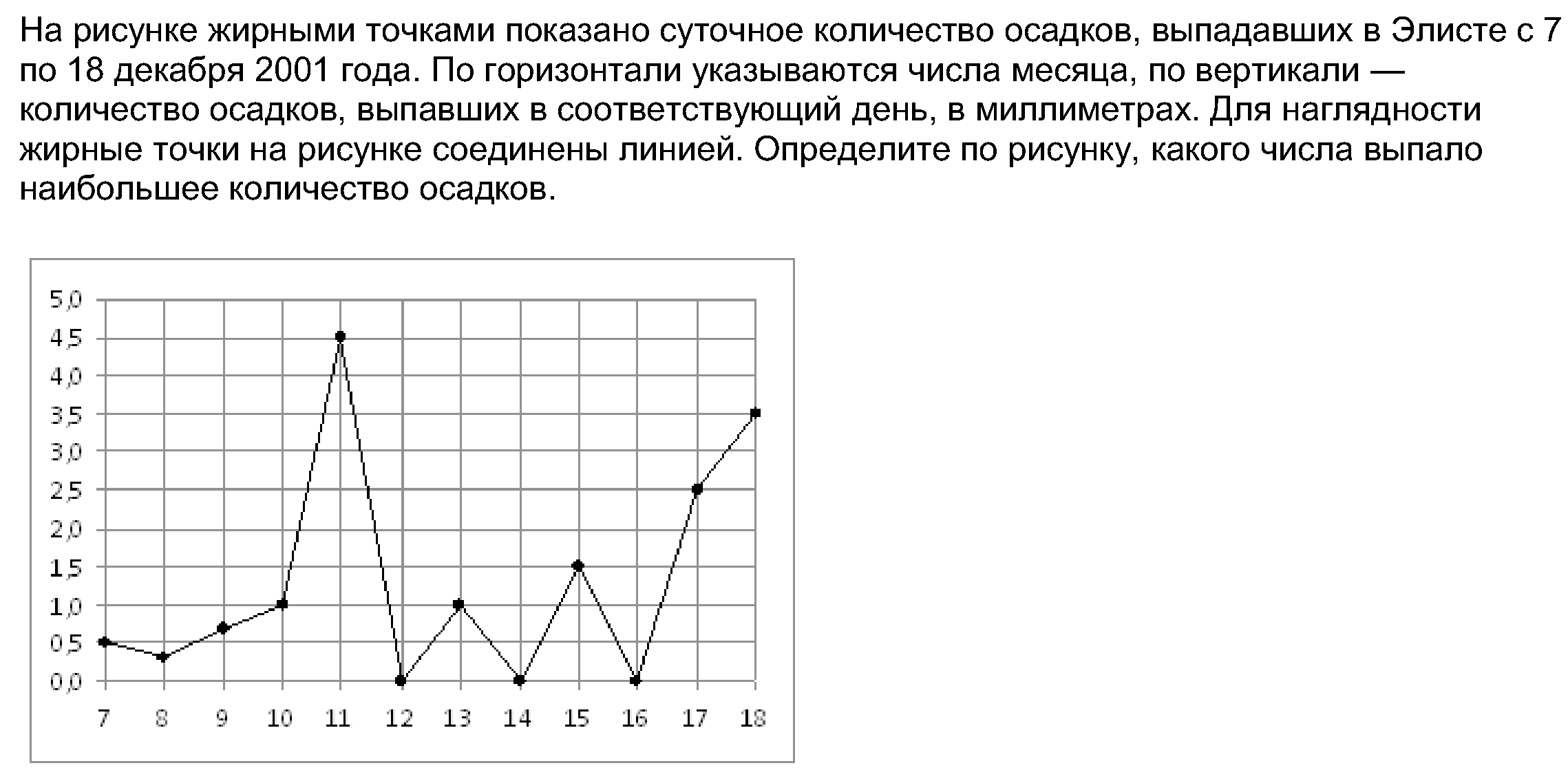 Перечертите график.Перечертите график.Перечертите график.Перечертите график.Перечертите график.1Найдите размах ряда количества осадков.Найдите размах ряда количества осадков.Найдите размах ряда количества осадков.Найдите размах ряда количества осадков.Найдите размах ряда количества осадков.2Найдите моду ряда количества осадков.Найдите моду ряда количества осадков.Найдите моду ряда количества осадков.Найдите моду ряда количества осадков.Найдите моду ряда количества осадков.3По данным рисунка запишите ряд чисел, обозначающих количество осадков. Используя полученные данные, найдите:По данным рисунка запишите ряд чисел, обозначающих количество осадков. Используя полученные данные, найдите:По данным рисунка запишите ряд чисел, обозначающих количество осадков. Используя полученные данные, найдите:По данным рисунка запишите ряд чисел, обозначающих количество осадков. Используя полученные данные, найдите:По данным рисунка запишите ряд чисел, обозначающих количество осадков. Используя полученные данные, найдите:3медиану ряда количества осадков.медиану ряда количества осадков.медиану ряда количества осадков.медиану ряда количества осадков.медиану ряда количества осадков.3среднее арифметическое количества осадков, выпавших с 10 по 14 декабря включительносреднее арифметическое количества осадков, выпавших с 10 по 14 декабря включительносреднее арифметическое количества осадков, выпавших с 10 по 14 декабря включительносреднее арифметическое количества осадков, выпавших с 10 по 14 декабря включительносреднее арифметическое количества осадков, выпавших с 10 по 14 декабря включительно3абсолютную и относительную частоту следующих элементов ряда: 0; 1; 1,5; 2,5.абсолютную и относительную частоту следующих элементов ряда: 0; 1; 1,5; 2,5.абсолютную и относительную частоту следующих элементов ряда: 0; 1; 1,5; 2,5.абсолютную и относительную частоту следующих элементов ряда: 0; 1; 1,5; 2,5.абсолютную и относительную частоту следующих элементов ряда: 0; 1; 1,5; 2,5.4№ 2. Постройте гистограмму, которая позволяет сравнить количество студентов I и II курсов, обучающихся на 4 и 5 по группам:№ 2. Постройте гистограмму, которая позволяет сравнить количество студентов I и II курсов, обучающихся на 4 и 5 по группам:№ 2. Постройте гистограмму, которая позволяет сравнить количество студентов I и II курсов, обучающихся на 4 и 5 по группам:№ 2. Постройте гистограмму, которая позволяет сравнить количество студентов I и II курсов, обучающихся на 4 и 5 по группам:№ 2. Постройте гистограмму, которая позволяет сравнить количество студентов I и II курсов, обучающихся на 4 и 5 по группам:5Критерии оценкиКритерии оценкиКритерии оценкиКритерии оценкиКритерии оценкиКритерии оценкиОтличноХорошоУдовлетворительноУдовлетворительноНеудовлетворительноНеудовлетворительно22 – 24 балла17 – 21 балл12 – 16 баллов12 – 16 баллов0 – 11 баллов0 – 11 балловВариант 1Вариант 1БаллыБаллыВариант2Вариант2БаллыБаллыВычислить пределы:1) 2) 3) 4) 5) Вычислить пределы:1) 2) 3) 4) 5) 268510268510Вычислить пределы1) 2) 3) 4) 5) Вычислить пределы1) 2) 3) 4) 5) 268510268510Критерии оценкиКритерии оценкиКритерии оценкиКритерии оценкиКритерии оценкиКритерии оценкиКритерии оценкиотличнохорошохорошоудовлетворительноудовлетворительнонеудовлетворительнонеудовлетворительно27-31 балл20-26 баллов20-26 баллов14-19 баллов14-19 балловменее 14 балловменее 14 балловСоставьте конспект по теме «Примеры применения интеграла в физике», прочитав §2-§4 учебника Н.В. Богомолова «Практические занятия по математике» и ответив на вопросы:Оформите решение задачи №48 стр. 222Выписать формулы вычисления силы давления жидкости;Оформите решение задачи №62 стр. 225Решить задачи: 1) Скорость движения точки м/с. Найдите путь, пройденный точкой за 2-ю секунду.2) Вычислите работу, произведённую при сжатии пружины на 0,04 м., если для сжатия её на 0,02 м. была затрачена работа 40 Дж.Найдите площади фигур ограниченных линиями:  и  и 2. Вычислите определённый интеграл  и постройте фигуру площадь которой ему соответствует.Указания к выполнению заданий: воспользуйтесь алгоритмом решения рассмотренном на занятиях.Задание Задание Задание Задание БаллСоставьте конспект по теме «Параллельное проектирование. Изображение пространственных фигур», прочитав Приложение 1 учебника Л.С. Атанасяна и др. «Геометрия», ответив на вопросы и выполнив задания:Составьте конспект по теме «Параллельное проектирование. Изображение пространственных фигур», прочитав Приложение 1 учебника Л.С. Атанасяна и др. «Геометрия», ответив на вопросы и выполнив задания:Составьте конспект по теме «Параллельное проектирование. Изображение пространственных фигур», прочитав Приложение 1 учебника Л.С. Атанасяна и др. «Геометрия», ответив на вопросы и выполнив задания:Составьте конспект по теме «Параллельное проектирование. Изображение пространственных фигур», прочитав Приложение 1 учебника Л.С. Атанасяна и др. «Геометрия», ответив на вопросы и выполнив задания:Составьте конспект по теме «Параллельное проектирование. Изображение пространственных фигур», прочитав Приложение 1 учебника Л.С. Атанасяна и др. «Геометрия», ответив на вопросы и выполнив задания:Что такое проекция точки на плоскость при проектировании параллельно некоторой прямой? Сделайте чертеж.Что такое проекция точки на плоскость при проектировании параллельно некоторой прямой? Сделайте чертеж.Что такое проекция точки на плоскость при проектировании параллельно некоторой прямой? Сделайте чертеж.Что такое проекция точки на плоскость при проектировании параллельно некоторой прямой? Сделайте чертеж.2Что называется параллельной проекцией некоторой фигуры? Что называется параллельной проекцией некоторой фигуры? Что называется параллельной проекцией некоторой фигуры? Что называется параллельной проекцией некоторой фигуры? 1Какой фигурой является проекция отрезка? Сделайте чертеж.Какой фигурой является проекция отрезка? Сделайте чертеж.Какой фигурой является проекция отрезка? Сделайте чертеж.Какой фигурой является проекция отрезка? Сделайте чертеж.2Какими свойствами обладают проекции параллельных отрезков? Сделайте чертеж.Какими свойствами обладают проекции параллельных отрезков? Сделайте чертеж.Какими свойствами обладают проекции параллельных отрезков? Сделайте чертеж.Какими свойствами обладают проекции параллельных отрезков? Сделайте чертеж.3Как изображается треугольник? Прямоугольный треугольник? Равнобедренный треугольник? Сделайте чертеж.Как изображается треугольник? Прямоугольный треугольник? Равнобедренный треугольник? Сделайте чертеж.Как изображается треугольник? Прямоугольный треугольник? Равнобедренный треугольник? Сделайте чертеж.Как изображается треугольник? Прямоугольный треугольник? Равнобедренный треугольник? Сделайте чертеж.3Как изображается параллелограмм, прямоугольник, квадрат, ромб? Сделайте чертеж.Как изображается параллелограмм, прямоугольник, квадрат, ромб? Сделайте чертеж.Как изображается параллелограмм, прямоугольник, квадрат, ромб? Сделайте чертеж.Как изображается параллелограмм, прямоугольник, квадрат, ромб? Сделайте чертеж.4Как изображается окружность? Сделайте чертеж.Как изображается окружность? Сделайте чертеж.Как изображается окружность? Сделайте чертеж.Как изображается окружность? Сделайте чертеж.2Как изображается тетраэдр? Сделайте чертеж.Как изображается тетраэдр? Сделайте чертеж.Как изображается тетраэдр? Сделайте чертеж.Как изображается тетраэдр? Сделайте чертеж.4Как изображается параллелепипед? Сделайте чертеж.Как изображается параллелепипед? Сделайте чертеж.Как изображается параллелепипед? Сделайте чертеж.Как изображается параллелепипед? Сделайте чертеж.4Как изображается пирамида? Сделайте чертеж.Как изображается пирамида? Сделайте чертеж.Как изображается пирамида? Сделайте чертеж.Как изображается пирамида? Сделайте чертеж.4Критерии оценкиКритерии оценкиКритерии оценкиКритерии оценкиКритерии оценкиОтличноХорошоУдовлетворительноНеудовлетворительноНеудовлетворительно26 – 29 баллов20 – 25 баллов14 – 19 баллов0 – 13 баллов0 – 13 балловОтличноХорошоУдовлетворительноНеудовлетворительно35 – 46 баллов27 – 34 балла18 – 26 баллов0 – 17 балловКритерии оценкиКритерии оценкиКритерии оценкиКритерии оценкиОтличноХорошоУдовлетворительноНеудовлетворительно18 – 21 баллов12 – 15 баллов10– 12 баллов0 – 9 балловОтличноХорошоУдовлетворительноНеудовлетворительно19-21 балл18-16 баллов15-12 баллов12-0 баллов